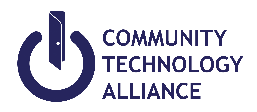 Santa Barbara County HMIS
Standardized Intake: Adult ExitThis form is designed to be completed by a service provider while interviewing a client.A separate Standardized Intake form should be completed for each member of the household.I (Adult client or Head of Household) certify that the information I have provided here is true/correct to the best of my knowledge.Household Information   Is client:    Single Adult         Adult in Household       Household Information   Is client:    Single Adult         Adult in Household       Household Information   Is client:    Single Adult         Adult in Household       Household Information   Is client:    Single Adult         Adult in Household       If check Single AdultGo to Client ProfileGo to Client ProfileGo to Client ProfileIf checked Adult in HouseholdAre you the Head of Household (HoH)?    Yes	NoAre you the Head of Household (HoH)?    Yes	NoAre you the Head of Household (HoH)?    Yes	NoIf no, name of HoH:  If no, name of HoH:  If no, name of HoH:  How many adults in household?: How many adults in household?: How many adults in household?: How many children in household?:How many children in household?:How many children in household?:If checked ChildName of HoH:Name of HoH:Name of HoH:If you are in a household, what is your relationship to the HoH?Self ( head of household)  Head of household’s child                   Head of household’s spouse or partner  Other relation to head of household)  Other: non-relation memberSelf ( head of household)  Head of household’s child                   Head of household’s spouse or partner  Other relation to head of household)  Other: non-relation memberSelf ( head of household)  Head of household’s child                   Head of household’s spouse or partner  Other relation to head of household)  Other: non-relation memberClient Profile Client Profile Client Profile Client Profile First NameFirst NameMiddleLast NameLast NameSocial Security NumberSocial Security NumberU.S. Military VeteranU.S. Military Veteran Yes No Client Doesn’t Know  Client RefusedReason for Leaving & DestinationReason for Leaving & DestinationReason for Leaving & DestinationReason for Leaving Completed Program Criminal Activity/Violence Death Disagreement with rules/persons Left for housing opportunity Needs could not be met Non-compliance Non-payment of rent Reach max time allowed Other Client Doesn’t Know Client Refused Unknown/DisappearedIf Other, Specify:Destination Deceased Emergency shelter, including hotel or motel paid for with emergency shelter voucher Foster care or foster care group home Hospital or other non-psychiatric medical facility Hotel or motel paid for w/o emergency shelter voucher Jail, prison or juvenile detention facility Long-term care facility or nursing home Moved from one HOPWA funded project to HOPWA PH Moved from one HOPWA funded project to HOPWA TH Owned by client, no ongoing housing subsidy Owned by client, with ongoing subsidy Permanent housing (other than RRH) for formerly homeless persons Place not meant for habitation (e.g., a vehicle, an abandoned building, bus/train/subway station/airport or anywhere outside) Psychiatric hospital or other psychiatric facility Rental by client, no ongoing housing subsidy Rental by client, with RRH or equivalent subsidy Rental by client, with VASH subsidy Rental by client, with GDP TIP subsidy Rental by client, with other ongoing subsidy Residential project or halfway house with no homeless criteria Safe Haven Staying or living with family, permanent tenure Staying or living with family, temporary tenure (e.g. room apartment or house) Staying or living with friend, permanent tenure Staying or living with friends, temporary tenure (e.g. room apartment or house) Substance abuse treatment facility or detox center Transitional housing for homeless persons (including homeless youth) Other No exit interview completed Client doesn’t know Client refused Data not collected Deceased Emergency shelter, including hotel or motel paid for with emergency shelter voucher Foster care or foster care group home Hospital or other non-psychiatric medical facility Hotel or motel paid for w/o emergency shelter voucher Jail, prison or juvenile detention facility Long-term care facility or nursing home Moved from one HOPWA funded project to HOPWA PH Moved from one HOPWA funded project to HOPWA TH Owned by client, no ongoing housing subsidy Owned by client, with ongoing subsidy Permanent housing (other than RRH) for formerly homeless persons Place not meant for habitation (e.g., a vehicle, an abandoned building, bus/train/subway station/airport or anywhere outside) Psychiatric hospital or other psychiatric facility Rental by client, no ongoing housing subsidy Rental by client, with RRH or equivalent subsidy Rental by client, with VASH subsidy Rental by client, with GDP TIP subsidy Rental by client, with other ongoing subsidy Residential project or halfway house with no homeless criteria Safe Haven Staying or living with family, permanent tenure Staying or living with family, temporary tenure (e.g. room apartment or house) Staying or living with friend, permanent tenure Staying or living with friends, temporary tenure (e.g. room apartment or house) Substance abuse treatment facility or detox center Transitional housing for homeless persons (including homeless youth) Other No exit interview completed Client doesn’t know Client refused Data not collectedIf Other, Specify:Housing Move-in DateMonthly Income – Cash BenefitsMonthly Income – Cash BenefitsIncome from any source?Yes	No      Client doesn’t know   Client refusedTotal monthly income:$ Alimony or Other Spousal Income $		Date start receiving:______________ Child Support $		Date start receiving:______________ Earned Income $		Date start receiving:______________ General Assistance $		Date start receiving:______________ Other $		Date start receiving:______________If Other specify: _______________________________   Pension or retirement from another job $		Date start receiving:______________ Private disability insurance $		Date start receiving:______________ Retirement income from Social Security $		Date start receiving:______________ SSDI $		Date start receiving:______________ SSI $		Date start receiving:______________ TANF $		Date start receiving:______________ Unemployment Insurance $		Date start receiving:______________ VA Non-service connect disability pension $		Date start receiving:______________ VA Service connected disability compensation $		Date start receiving:______________ Worker’s compensation $		Date start receiving:______________Non-Cash BenefitsNon-Cash BenefitsIncome from any source?Yes	No      Client doesn’t know   Client refused Special supplement nutrition program for WIC$		 Supplemental nutrition assistance program (Food Stamps) $		 TANF-Child care services $		 TANF Transportation services$		 Other TANF funded services $		 Other SourceIf Other, specify: Health InsuranceHealth InsuranceCovered by health insurance?Yes	No      Client doesn’t know   Client refused Medicaid Medicare State children’s health insurance program VA Medical Services Employer provided Private pay health plan State health insurance for adults Indian health services program Other SourceIf Other, specify: DisabilityDisabilityDisabilityDisabilityDisabilityDisabilityDisabilityDisabilityDisabilityDoes the client have a disabling condition?Does the client have a disabling condition?Does the client have a disabling condition?Does the client have a disabling condition? Yes No Yes No Client Doesn’t Know  Client Refused Client Doesn’t Know  Client Refused Client Doesn’t Know  Client RefusedIf Yes, please complete the following for each disability typeIf Yes, please complete the following for each disability typeIf Yes, please complete the following for each disability typeIf Yes, please complete the following for each disability typeIf Yes, please complete the following for each disability typeIf Yes, please complete the following for each disability typeIf Yes, please complete the following for each disability typeIf Yes, please complete the following for each disability typeIf Yes, please complete the following for each disability typeAlcohol AbuseAlcohol Abuse Yes	 No
 Client Doesn’t Know 
 Client Refused Yes	 No
 Client Doesn’t Know 
 Client RefusedCondition Long term?Condition Long term?Condition Long term? Yes	 No
 Client Doesn’t Know
 Client Refused Yes	 No
 Client Doesn’t Know
 Client RefusedDisability State DateDisability State Date__________________________________If Yes, Expected to be of long-continued and indefinite duration and substantially impairs ability to live independently?If Yes, Expected to be of long-continued and indefinite duration and substantially impairs ability to live independently?If Yes, Expected to be of long-continued and indefinite duration and substantially impairs ability to live independently? Yes	 No
 Client Doesn’t Know
 Client Refused Yes	 No
 Client Doesn’t Know
 Client RefusedBoth Alcohol & Drug AbuseDisability Start DateBoth Alcohol & Drug AbuseDisability Start Date Yes	 No
 Client Doesn’t Know 
 Client Refused___________________ Yes	 No
 Client Doesn’t Know 
 Client Refused___________________Condition Long term?Condition Long term?Condition Long term? Yes	 No
 Client Doesn’t Know
 Client Refused Yes	 No
 Client Doesn’t Know
 Client RefusedBoth Alcohol & Drug AbuseDisability Start DateBoth Alcohol & Drug AbuseDisability Start Date Yes	 No
 Client Doesn’t Know 
 Client Refused___________________ Yes	 No
 Client Doesn’t Know 
 Client Refused___________________If Yes, Expected to be of long-continued and indefinite duration and substantially impairs ability to live independently?If Yes, Expected to be of long-continued and indefinite duration and substantially impairs ability to live independently?If Yes, Expected to be of long-continued and indefinite duration and substantially impairs ability to live independently? Yes	 No
 Client Doesn’t Know
 Client Refused Yes	 No
 Client Doesn’t Know
 Client RefusedChronic Health ConditionDisability Start DateChronic Health ConditionDisability Start Date Yes	 No
 Client Doesn’t Know 
 Client Refused___________________ Yes	 No
 Client Doesn’t Know 
 Client Refused___________________Condition Long term?Condition Long term?Condition Long term? Yes	 No
 Client Doesn’t Know
 Client Refused Yes	 No
 Client Doesn’t Know
 Client RefusedChronic Health ConditionDisability Start DateChronic Health ConditionDisability Start Date Yes	 No
 Client Doesn’t Know 
 Client Refused___________________ Yes	 No
 Client Doesn’t Know 
 Client Refused___________________If Yes, Expected to be of long-continued and indefinite duration and substantially impairs ability to live independently?If Yes, Expected to be of long-continued and indefinite duration and substantially impairs ability to live independently?If Yes, Expected to be of long-continued and indefinite duration and substantially impairs ability to live independently? Yes	 No
 Client Doesn’t Know
 Client Refused Yes	 No
 Client Doesn’t Know
 Client RefusedDevelopmentalDevelopmental Yes	 No
 Client Doesn’t Know 
 Client Refused Yes	 No
 Client Doesn’t Know 
 Client RefusedCondition Long term?Condition Long term?Condition Long term? Yes	 No
 Client Doesn’t Know
 Client Refused Yes	 No
 Client Doesn’t Know
 Client RefusedDisability State DateDisability State Date__________________________________If Yes, Expected to be of long-continued and indefinite duration and substantially impairs ability to live independently?If Yes, Expected to be of long-continued and indefinite duration and substantially impairs ability to live independently?If Yes, Expected to be of long-continued and indefinite duration and substantially impairs ability to live independently? Yes	 No
 Client Doesn’t Know
 Client Refused Yes	 No
 Client Doesn’t Know
 Client RefusedDrug AbuseDisability Start DateDrug AbuseDisability Start Date Yes	 No
 Client Doesn’t Know 
 Client Refused__________________ Yes	 No
 Client Doesn’t Know 
 Client Refused__________________Condition Long term?Condition Long term?Condition Long term? Yes	 No
 Client Doesn’t Know
 Client Refused Yes	 No
 Client Doesn’t Know
 Client RefusedDrug AbuseDisability Start DateDrug AbuseDisability Start Date Yes	 No
 Client Doesn’t Know 
 Client Refused__________________ Yes	 No
 Client Doesn’t Know 
 Client Refused__________________If Yes, Expected to be of long-continued and indefinite duration and substantially impairs ability to live independently?If Yes, Expected to be of long-continued and indefinite duration and substantially impairs ability to live independently?If Yes, Expected to be of long-continued and indefinite duration and substantially impairs ability to live independently? Yes	 No
 Client Doesn’t Know
 Client Refused Yes	 No
 Client Doesn’t Know
 Client RefusedDisabilityDisabilityDisabilityDisabilityMental Health Problem Yes	 No
 Client Doesn’t Know 
 Client RefusedCondition Long term? Yes	 No
 Client Doesn’t Know
 Client RefusedDisability State Date_________________If Yes, Expected to be of long-continued and indefinite duration and substantially impairs ability to live independently? Yes	 No
 Client Doesn’t Know
 Client RefusedPhysical Yes	 No
 Client Doesn’t Know 
 Client RefusedCondition Long term? Yes	 No
 Client Doesn’t Know
 Client RefusedDisability State Date_________________If Yes, Expected to be of long-continued and indefinite duration and substantially impairs ability to live independently? Yes	 No
 Client Doesn’t Know
 Client RefusedPrint Name of ClientSignature of ClientDatePrint Name of Intake WorkerSignature of Intake WorkerDate